　　　１４　ピア・カウンセリングのおらせ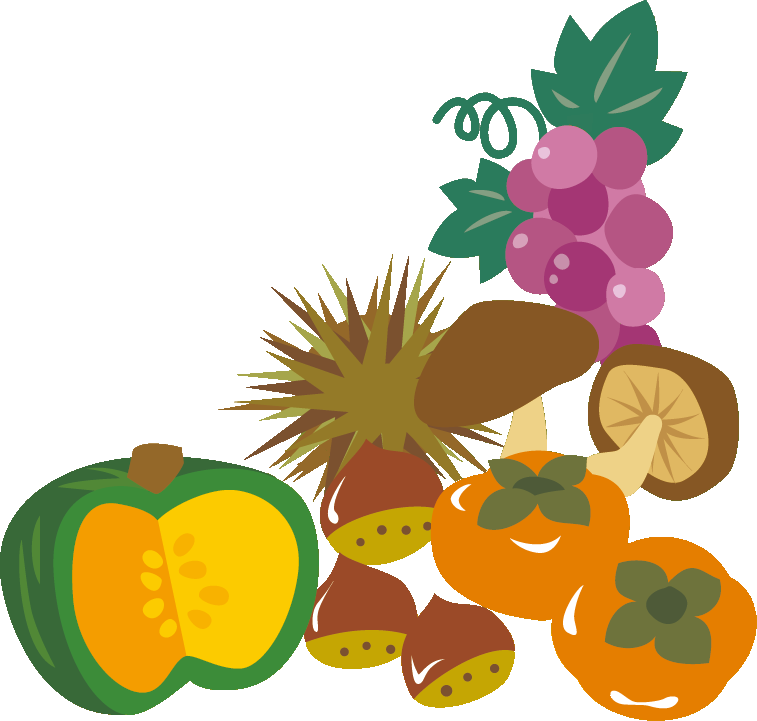 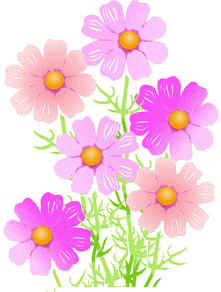 、さんはどんなみをっていますか？そしてそのみをどんなふうににちけていますか？えば、、のなど。でもなかなかえにくいことってありませんか。そんな「じがいをつものでしをきあうという」があるのをさんはっていますか？そういうを『ピア・カウンセリング』といます。ピア・カウンセリングはしてちをしあえるりをにしています。センター・ではそういうをさんとにっていきたいとっています。ぜひさんのをおちしております。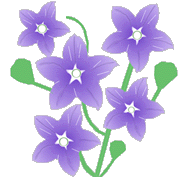 　　：２０１５１０８（木）１３～　１０１０（土）１２　：スポーツセンター　：１５,０００　　　　　：１,５００になります。リーダー： 　　サブリーダー： 　：がいをっているでピア・カウンセリングにのある：にを、またはＦＡＸでまでおりさい。：２０１５９２8()の、とさせてきます。　：・・ 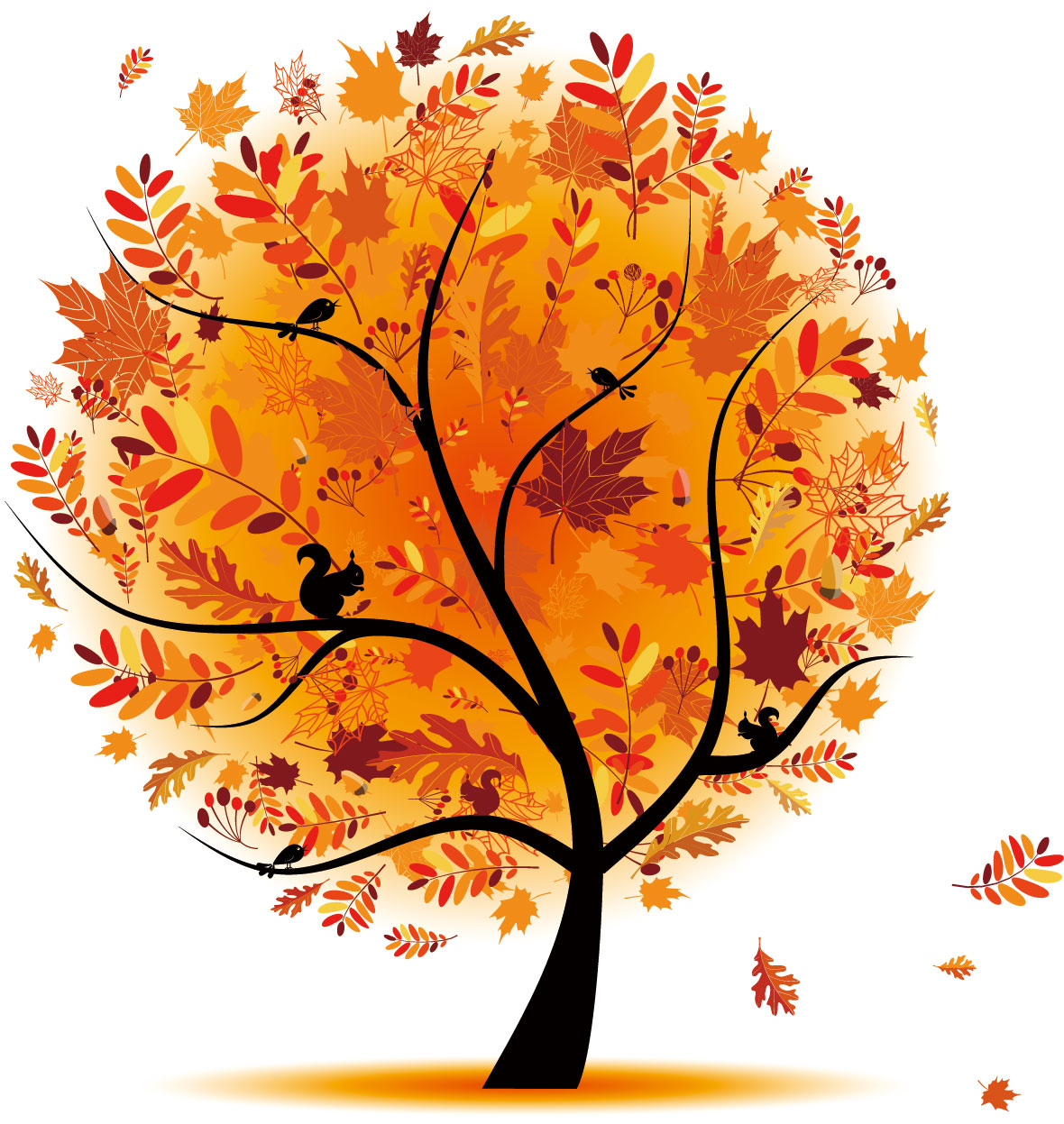 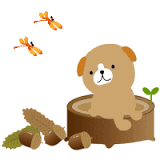 